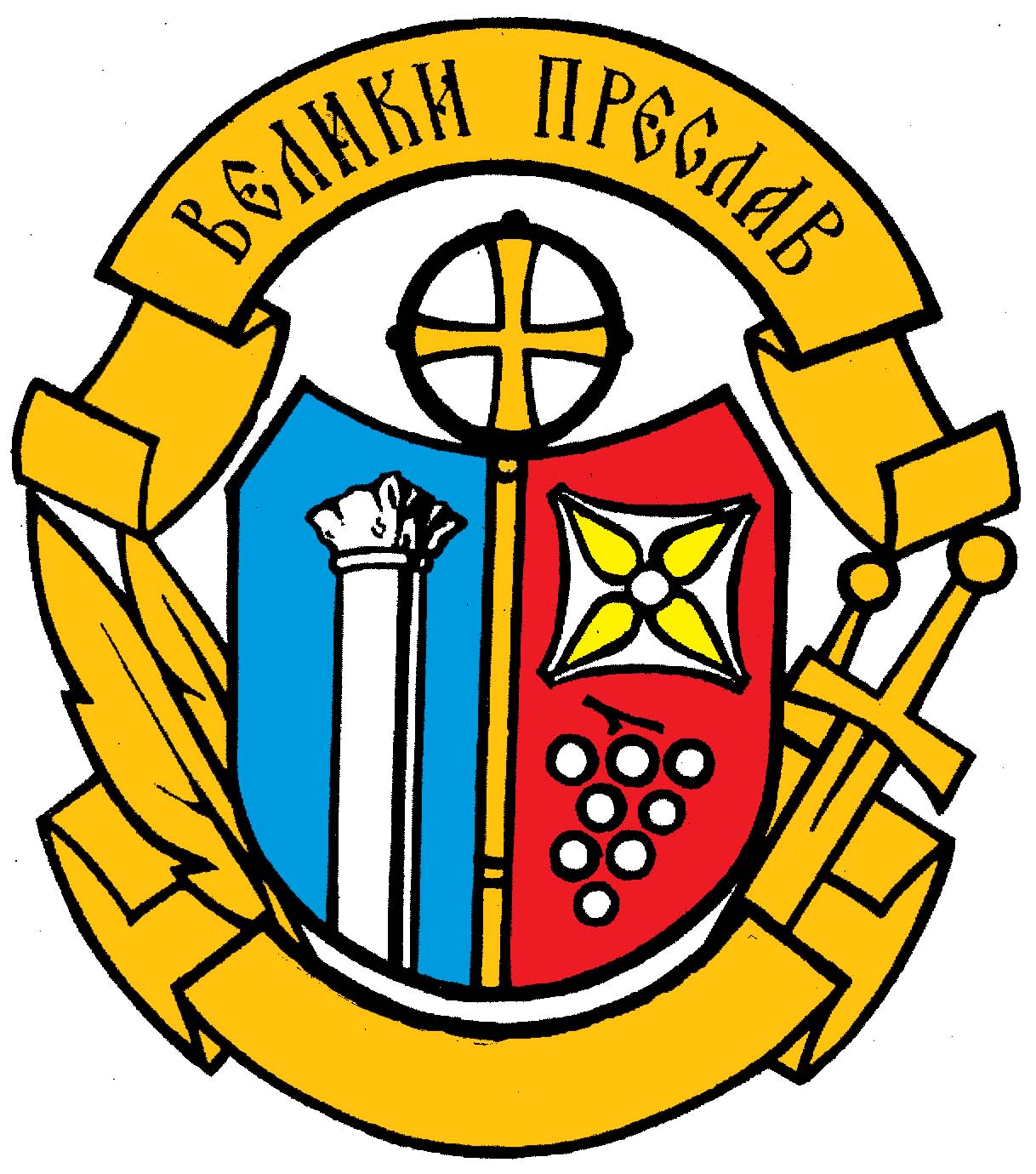 (изм. с Реш. 141 от 19.07.2016 г.) НАРЕДБА № 2 от 21 януари 2014 г.  ЗА УСЛОВИЯТА И РЕДА ЗА СЪСТАВЯНЕНА БЮДЖЕТНАТА ПРОГНОЗА ЗА МЕСТНИТЕ ДЕЙНОСТИ ЗА СЛЕДВАЩИТЕ ТРИ ГОДИНИ  ЗА СЪСТАВЯНЕ, ПРИЕМАНЕ,ИЗПЪЛНЕНИЕ, ОТЧИТАНЕ И КОНТРОЛНА БЮДЖЕТА НА ОБЩИНА ВЕЛИКИ ПРЕСЛАВ/Приетa с Решение № 434 от 21.01.2014 г., в сила от 01.01.2014 г., изм. и доп. с Реш. № 141 от 19.07.2016 г. на ОбС Велики Преслав/-------------------------------------------Велики ПреславРаздел ІОбщи положенияЧл.1.(1) С тази Наредба се определят условията и реда за съставяне на бюджетната прогноза за местни дейности за следващите три години, за съставяне, приемане, изпълнение и отчитане на бюджета на Община Велики Преслав и извънбюджетните сметки, както и взаимоотношенията с централните ведомства, второстепенните разпоредители с бюджет, други общини, финансови институции и местната общност.        (2) Наредбата регламентира управлението на бюджетните и извънбюджетните средства при спазване на следните принципи:        1.всеобхватност – управлението се осъществява чрез бюджета и сметките на бюджетните разпоредители, включени в сборния бюджет на Община Велики Преслав;        2.отчетност и отговорност – общинския бюджет се управлява по начин, който гарантира отчетността и отговорността на разпоредителите с бюджета;        3.адекватност – съответствие на фискалната политика с макроикономическите показатели и социално-икономическите цели на общината;        4.икономичност – придобиването с най-малки разходи на необходимите ресурси за осъществяване дейността на общината, при спазване на изискванията за качеството на ресурсите;        5.ефективност – постигането на максимални резултати от използваните ресурси при осъществяване дейността на общината;       6.ефикасност – степента на постигане целите на общината при съставяне на действителните и очакваните резултати от тяхната дейност;      7.прозрачност – създаване на възможност за информираност на обществото чрез осигуряване на публичен достъп до информация на бюджетните прогнози и проектобюджети на общината;     8.устойчивост – поддържане на текущи нива на приходите и разходите без риск за платежоспособността на общината или за способността за покриване на задължения в дългосрочен план;      9.законосъобразност – спазване на приложимото законодателство, на вътрешните актове и на договорите;Чл.2.(1) Общинският бюджет е:     1.Годишен финансов план, който се съставя, приема, променя, изпълнява и отчита съгласно Закона за публичните финанси. Бюджетът на общината включва всички постъпления и плащания за дейността на общината за съответната бюджетна година, с изключение на постъпленията и плащанията, за които се прилагат сметки за средства от Европейския съюз, и на операциите с чужди средства, за които са обособени сметки за чужди средства съгласно изискванията на Закона за публичните финанси.     2.Документ за финансовата политика на общината;     3.Ръководство за оперативната дейност;(2) В състава на общинския бюджет влизат бюджетът на първостепенния разпоредител с бюджет; бюджетните сметки на определените с решение на общинския съвет второстепенни разпоредители.(3) С общинският бюджет се осигуряват парични средства за финансиране на местни и делегирани от държавата дейности в интерес на местната общност.(4) Кметът на общината организира и ръководи съставянето, внасянето в общинския съвет и изпълнението на бюджета на общината.Чл.3.(1) Бюджетът се съставя и изпълнява за една бюджетна година.(2) Бюджетната година започва на 1 януари и приключва на 31 декември на съответната година.(3) Бюджетът се съставя в български левове.Чл.4.(1)Разпоредител с бюджет е съответният ръководител на бюджетната организация.(2) Първостепенни разпоредители с бюджет са разпоредителите, които съставят, изпълняват и отчитат бюджет и са определени като такива със закон. Първостепенен разпоредител с бюджет по бюджета на Община Велики Преслав е кметът на общината(3) Правомощия на първостепенен разпоредител с бюджет може да се делегират от първостепенния разпоредител с бюджет на негов заместник или секретаря на общината. Конкретните права и задължения по делегирането се определят със заповед. Делегирането не освобождава съответния първостепенен разпоредител с бюджет от отговорност за изпълнението на делегираните правомощия.(4) Разпоредителите с бюджет от по-ниска степен по бюджета на общината се определят от общинския съвет по предложение на кмета на общината.(5) Второстепенни разпоредители с бюджет прилагат делегиран бюджет в случаите, когато това е определено със закон, както и когато въз основа на закон са определени от първостепенния разпоредител с бюджет да прилагат делегиран бюджет.(6) Първостепенният разпоредител с бюджет упражнява контрол върху процесите по планирането, съставянето, изпълнението и отчитането на бюджетите на разпоредителите с бюджет от по-ниска степен.Чл.5. Бюджетът на общината се приема от Общинския съвет по реда на Закона за публичните финанси.Чл.6. Основните показатели на бюджетите и сметките за средства от Европейския съюз са приходите, помощите и даренията, разходите, бюджетните взаимоотношения, бюджетното салдо и финансирането на бюджетното салдо.Чл.7.(1) Постъпленията не са целеви и служат за покриване на плащанията.(2) Средствата от помощи и дарения по международни програми и договори се разходват съгласно изискванията и клаузите на съответните програми и договори.(3) Средствата с източник инвестиционен заем се разходват съгласно клаузите на съответните договори.Чл.8. При формиране на приходната част от бюджета на общината, Общинския съвет определя постъпленията от:    1.местни данъци;    2.местни такси;    3.предоставяните от общината услуги и права;    4.управлението и разпореждането с общинско имущество;    5.глоби и имуществени санкции;    6.лихви, неустойки и други неданъчни приходи; Чл.9. (1) Разходите по бюджетите на разпоредители с бюджет се класифицират по показатели въз основа на икономически и функционален признак. (2) В разходната част на общинския бюджет се предвиждат бюджетни кредити за финансиране на местни и делегирани от държавата дейности, както и дофинансиране на делегираните от държавата дейности.(3) Общинският съвет определя и разходната част на общинския бюджет, бюджетните кредити за финансиране на текущи и капиталови разходи, както и разходите за лихви, такси и комисиони по обслужването на общинския дълг.Чл.10.(1) Бюджетният процес включва дейностите по съставяне на бюджетната прогноза за местни дейности за следващите три години, по съставяне, приемане, изпълнение и отчитане на бюджета.(2) Бюджетният процес се управлява от Общинския съвет и кмета на общината. Раздел ІІФискални правилаЧл.11.Общинският съвет и кметът при съставянето, приемането и изпълнението на бюджета на общината спазват съответните фискални правила по Закона за публичните финанси.Чл.12. Средносрочната цел за бюджетното салдо по бюджета на общината, изчислено на касова основа, е придържане към балансирано бюджетно салдо.Чл.13.(1) Средният темп на нарастване на разходите за местни дейности по бюджета на общината за прогнозирания средносрочен период не следва да надхвърля средния темп на нарастване на отчетените разходи за местни дейности за последните четири години.(2) По-висок темп на нарастване на разходите спрямо този по ал.1 се допуска само при компенсиране с допълнителни мерки, водещи до увеличаване на бюджетните приходи. Допълнителните мерки следва да водят до устойчиво нарастване на собствените общински приходи и да нямат еднократен характер.(3) Мерки, водещи до трайно намаляване на бюджетните приходи по бюджета на общината, се компенсират с мерки за трайно намаляване на разходите.Чл.14.(1) Годишният размер на плащанията по общинския дълг за общината във всяка отделна година не може да надвишава 15 на сто от средногодишния размер на собствените приходи и общата изравнителна субсидия за последните три години, изчислен на базата на данни от годишните отчети за изпълнението на бюджета на общината.(2) Номиналът на издадените през текущата бюджетна година общински гаранции не може да надвишава 5 на сто от общата сума на приходите и общата изравнителна субсидия по последния годишен отчет за изпълнението на бюджета на общината.(3) Годишният размер на плащанията по дълга включва дължимите главници, лихви, такси, комисиони и други плащания по поетия от общината дълг;(4) Когато предстоящо плащане по съществуващ дълг, който е предмет на рефинансиране, е дължимо на дата, предхождаща датата на поемане на рефинансиращия дълг, общината задължително заделя паричен резерв за предстоящото плащане по съществуващия дълг в рамките на размера, определен по ал.1.(5) В ограничението по ал.1 не се включва дългът на общините по временни безлихвени заеми и по предоставени им заеми от други лица от сектор „Държавно управление”.(6) Със Закона за държавния бюджет за съответната година може да се определя максимален размер на дълга, който може да бъде поет от общината през бюджетната година извън ограниченията по ал.1 и извън случаите по ал.5 за авансово финансиране на плащания по проекти, финансирани със средства от Европейския съюз. Чл.15. Община Велики Преслав представя в министерство на финансите информация за състоянието и движението на дълга на общината, включително за намеренията за поемане на дълг, както и за издаване на гаранции, по ред и срокове, определени от министъра на финансите.Чл.16. С решението за приемане на общинския бюджет за съответната година общинския съвет определя:     1.Максималния размер на новия общински дълг;     2.Общинските гаранции, които могат да бъдат издадени през годината;     3.Максималния размер на общинския дълг и общинските гаранции към края на        бюджетната година.Чл.17. Дължимите суми за лихви и погашения по главниците по главниците по общинския дълг съставляват приоритетно задължение на общинския бюджет.Раздел ІІІСтруктура на общинския бюджетЧл. 18. (1) Общинският бюджет включва:      1. приходи от:   а) местни данъци - при условия, по ред и в граници, установени със закон;б) такси - при условия и по ред, установени със закон;в) услуги и права, предоставяни от общината;г) разпореждане с общинска собственост;д) глоби и имуществени санкции;е) лихви и неустойки;ж) други постъпления;з) помощи и дарения;2. разходи за делегирани от държавата и за местни дейности, както и във   функционален разрез съгласно единната бюджетна класификация, за:         а) персонал;б) издръжка;в) лихви;г) помощи и обезщетения за домакинства;д) текущи субсидии;е) капиталови разходи;     3. бюджетни взаимоотношения с централния бюджет и с други бюджети и сметки за средства от Европейския съюз;     4. бюджетно салдо;     5. финансиране.Чл. 19. (1) По бюджетите на второстепенните разпоредители с бюджет по бюджетите на общините не се предвиждат приходи, с изключение на помощи и дарения.(2) Алинея 1 не се прилага за делегираните бюджети.Чл. 20. Общинският бюджет е публичен и се контролира от местната общност по ред, определен от общинския съвет и от определените със закон компетентни органи.Раздел ІVВзаимоотношения на общинския бюджет с държавния бюджет и с други бюджети и сметкиЧл. 21. (1) Бюджетните взаимоотношения, включително размерът им по видове между общинските бюджети и държавния бюджет, се определят със закона за държавния бюджет за съответната година.(2) (изм. с Реш. 141 от 19.07.2016 г.) Бюджетните взаимоотношения по ал.1 може да се променят по реда на този закон, въз основа на друг закон или на акт на Министерския съвет.Чл. 22. (1) Бюджетните взаимоотношения на общинския бюджет с централния бюджет включват:      1. трансфери за:а) обща субсидия за финансиране на делегираните от държавата дейности;б) местни дейности, включително обща изравнителна субсидия;в) целева субсидия за капиталови разходи;г) други целеви разходи;д) финансови компенсации от държавата;    2. временни безлихвени заеми.(2) В общинския бюджет се включват и бюджетните взаимоотношения с други бюджети и сметки за средства от Европейския съюз.(3) Средствата по ал.1, т.1 се предоставят въз основа на закона за държавния бюджет за съответната година и/или с акт на Министерския съвет.(4) Средствата по ал.1, т.1, букви “а”, “б” и “в” се предоставят в срокове, определени със закона за държавния бюджет за съответната година.Чл. 23. (1) Държавата финансира делегираните на общините държавни дейности с обща субсидия за тези дейности.(2) Общата субсидия за финансиране на делегираните от държавата дейности се определя въз основа на приети от Министерския съвет стандарти за финансиране и натурални показатели за съответната дейност.Чл. 24. Общата изравнителна субсидия за местни дейности е предназначена да осигури минимално равнище на местните услуги в общините. Механизмът за разпределението на общата изравнителна субсидия по общини се определя със закона за държавния бюджет за съответната година.Чл. 25. Размерът на целевата субсидия за капиталови разходи се определя със закона за държавния бюджет за съответната година.Чл. 26. (1) При извършване на промени по реда на Закона за публичните финанси размерът на бюджетните взаимоотношения на общината с централния бюджет се смята за изменен от датата, посочена в писменото уведомление на министъра на финансите.(2) Промените по показателите на общинския бюджет в резултат на получени като трансфер или временен безлихвен заем средства от държавния бюджет и от други бюджети и сметки се извършват, без да е необходимо решение на общинския съвет. Раздел VСъставяне на бюджетна прогноза за местните дейности за следващитетри години и на общинския бюджетЧл.27.(1) Кметът на общината организира съставянето на бюджетната прогноза и на бюджета на общината и при спазване на указанията по чл. 67, ал. 6 от Закона за публични финанси.(2) В бюджетната прогноза за местните дейности се включват и прогнози за:1. общинските сметки за средствата от Европейския съюз - по основни показатели;2. динамиката и състоянието на общинския дълг и на дълга, гарантиран от общината;3. приходите, разходите и останалите показатели по чл. 14 от Закона за публичните финанси за контролираните от общината лица, които попадат в подсектор “Местно управление” и чиито операции и средства не са включени в общинския бюджет;4. финансите на контролираните от общината дружества и други лица, включително информация за прогнозните приходи, разходи и инвестиции, очакваната динамика и състоянието на техния дълг, финансови резултати, очакван размер на дивидента за        общината, прогнозни стойности за субсидии, капиталови трансфери и други предоставяни от общината средства, изпълнение на проекти по програми на Европейския съюз;5. очаквания ефект върху показателите на общинските финанси, включително за   лицата по т. 3 и 4 от публично-частни партньорства и концесии за срока на прогнозата и до края на действието на съответните договори, както и от други съществени, извършени или планирани сделки и операции на общината и нейните подведомствени разпоредители, които нямат пряк касов ефект върху бюджета на общината за периода на прогнозата.(3) Министърът на финансите може да дава указания относно обема, формата и съдържанието на информацията по ал. 2.(4) Министерството на финансите може да изиска от съответната община да му предостави информацията по ал. 2.Чл. 28. (1) Кметът на общината разработва бюджетната прогноза на общината със съдействието на кметовете на кметства и кметовете на райони на базата на: 1.указанията по чл. 67, ал. 6 и по чл. 82, ал. 4 от Закона за публичните финанси;2. допусканията за развитието на региона;3. приетите от общинския съвет стратегия, прогнози за развитие на общината и общинския план за развитие;4. фискалните правила и ограничения, определени в Закона за публичните финанси;5. предложенията на местната общност;6. предложенията на второстепенните разпоредители с бюджет.(2) Общинският съвет одобрява бюджетната прогноза по предложение на кмета на общината.(3) Кметът на общината представя в Министерството на финансите бюджетната прогноза в сроковете, определени с бюджетната процедура.Чл. 29. (1) Кметът на общината разработва проекта за общинския бюджет по показателите по чл. 45, ал. 1 от Закона за публичните финанси, със съдействието на кметовете на кметства на базата на:1. одобрената от Министерския съвет средносрочна бюджетна прогноза,  включително размера на бюджетните взаимоотношения на държавния бюджет с общините;2. указанията по чл. 67, ал. 6 и чл. 82, ал. 4 от Закона за публичните финанси;3. разпределението на дейностите и определените натурални и стойностни показатели за делегираните от държавата дейности съобразно съответните специални закони;4.разчитане на средства за съфинансиране и/или авансово финансиране на проекти   по Европейски програми;5. задълженията по предявени вземания по влезли в сила съдебни решения;6. прогнозата за очаквания размер на нови задължения за разходи и за поемане на ангажименти за разходи;7. задълженията по финансиране на общинския дълг и намеренията за поемане на нов общински дълг, както и максималния размер на общинския дълг и на общинските гаранции към края на бюджетната година;8. задълженията по национални и регионални програми и проекти;9. други бюджетни, отчетни и статистически показатели на касова и начислена основа;        10.други оценки и прогнози.(2) (отм. с Реш. 141 от 19.07.2016 г.)  (3) Проектът на бюджета се придружава от разчети по показатели по единната бюджетна класификация, определени с указанията по чл. 67, ал. 6 от Закона за публичните финанси, от индикативен годишен разчет за сметките за средства от Европейския съюз и от прогнозите по чл. 82, ал. 3 от Закона за публичните финанси.(4) Кметът на общината внася в общинския съвет окончателния проект на бюджета на общината, индикативния годишен разчет за сметките за средства от Европейския съюз и прогнозите по чл. 82, ал. 3 от Закона за публичните финанси в срок до 20 работни дни от обнародването на закона за държавния бюджет за съответната година.(5) (нова, с Реш. 141 от 19.07.2016 г.) В рамките на срока по ал.4 кметът на общината представя проекта на бюджет за публично обсъждане от местната общност, като оповестява датата на обсъждането най – малко 7 дни предварително на интернет страницата на общината и в местните средства за масово осведомяване. Публичното обсъждане се провежда по ред, определен от общинския съвет. За постъпилите предложения се съставя протокол, който се внася в общинския съвет заедно с окончателния проект на бюджета, съгласно Приложение № 1 към настоящата Наредба.(6) (нова, с Реш. 141 от 19.07.2016 г.) Ако общината е в процедура по финансово оздравяване, кмета на общината изпраща проекта на бюджет на общината за съгласуване от министъра на финансите.Раздел VІПриемане на бюджета на общинатаЧл. 30. (1) Проектът на бюджета на общината се разглежда от общинския съвет.(2) (изм. и доп. с Реш. 141 от 19.07.2016 г.) Общинският съвет приема с решение бюджета на общината по показателите по чл.45, ал. 1 от Закона за публичните финанси в срок до 15 работни дни от внасянето му от кмета. Ако общината е в процедура на финансово оздравяване при разглеждането от общинския съвет на бюджета на общината се обсъжда и становището на министъра на финансите по проекта на бюджет на общината. Размерите на бюджетните взаимоотношения с държавния бюджет трябва да съответстват на приетите със Закона за държавния бюджет за съответната година, както и на други относими за съответната община показатели и разпоредби.(3) С решението по ал. 2 общинският съвет одобрява и:1. (изм. с Реш. 141 от 19.07.2016 г.) максималния размер на новите задължения за разходи, които могат да бъдат натрупани през годината по бюджета на общината, като наличните към края на годината задължения за разходи не могат да надвишават 15 на сто от средногодишния размер на отчетените разходи за последните четири години; ограничението не се прилага за задължения за разходи, финансирани за сметка на помощи и дарения;2. (изм. с Реш. 141 от 19.07.2016 г.) максималния размер на ангажиментите за разходи, които могат да бъдат поети през годината, като наличните към края на годината поети ангажименти за разходи не могат да надвишават 50 на сто от средногодишния размер на отчетените разходи за последните четири години; ограничението не се прилага за ангажименти за разходи, финансирани за сметка на помощи и дарения;3. размера на просрочените задължения от предходната година, които ще бъдат разплатени от бюджета за текущата година;4. размера на просрочените вземания, които се предвижда да бъдат събрани през бюджетната година;5. лимита за поемане на нов общински дълг, максималния размер на общинския дълг и на общинските гаранции към края на бюджетната година;6. разчетите за разпределението на целевата субсидия за капиталови разходи, определена със закона за държавния бюджет за съответната година, по обекти за строителство и основен ремонт, за придобиване на материални и нематериални дълготрайни активи и за проучвателни и проектни работи, включително за съфинансиране и за плащания по заеми за капиталови разходи;7. други показатели, включително такива, определени в закона за държавния бюджет за съответната година;8. индикативен годишен разчет за сметките за средства от Европейския съюз;9. актуализирана бюджетна прогноза.(4) Целевата субсидия за капиталови разходи по ал. 3, т. 6, определена със закона за държавния бюджет за съответната година, може да се разпределя за делегирани от държавата дейности и/или за местни дейности. За сметка на тази субсидия могат да се предвиждат капиталови разходи и за делегираните бюджети. Разпределението й се одобрява с решение на общинския съвет.(5) Бюджетът на общината се разпределя по тримесечия и разпределението се утвърждава от кмета на общината.Чл. 31. С общинския бюджет може да се предвиди резерв за непредвидени и/или неотложни разходи в размер до 10 на сто от общия размер на разходите по бюджета на общината.Чл. 32. По решение на общинския съвет делегираните от държавата дейности могат да се финансират допълнително със средства от собствените приходи и от изравнителната субсидия на общините.Чл. 33. Бюджетът на общината се публикува на интернет страницата на общината в срок до 10 работни дни след приемането му от общинския съвет. Бюджетът на общината се предоставя на Сметната палата и на Министерството на финансите в срок до един месец след приемането му. На Министерството на финансите и на Сметната палата се предоставя и информацията за одобрените показатели по чл. 94, ал. 3 от Закона за публичните финанси по ред, определен от министъра на финансите.Чл. 34. (1) (изм. с Реш. 141 от 19.07.2016 г.) В случай, че до началото на бюджетната година държавният бюджет не бъде приет от Народното събрание, приходите по бюджета на общината се събират в съответствие с действащите закони, а извършването на разходи и предоставянето на трансфери е в размер не по – голям от размера им за същия период на предходната година, до размера на постъпилите приходи, помощи и дарения, и при спазване на фискалните правила по Закона за публичните финанси.(2) В случай че до началото на бюджетната година държавният бюджет е приет от Народното събрание, за периода до приемането на бюджета на общината от общинския съвет месечните разходи за делегираните от държавата дейности се извършват в размери не по-големи от  утвърдените със закона за държавния бюджет за съответната година бюджетни взаимоотношения на общината, а разходите за местни дейности се извършват в размери не по-големи от размера на разходите за същия период на предходната година.Раздел VІІИзпълнение на общинския бюджетЧл. 35. (1) Изпълнението на общинския бюджет се организира от кмета на общината.(2) В рамките на своята компетентност през бюджетната година общинският съвет може да открива, закрива или преструктурира бюджетни звена в общината, финансирани със собствени приходи.(3) Финансовите последици от решенията на общинския съвет по ал. 2, както и тези, свързани с освобождаване на отделни категории лица от заплащане на определени публични задължения към общината, са за сметка на собствените приходи и/или на разходите за местни дейности по бюджета на общината.Чл. 36. (1) Приходите по общинския бюджет се събират от общинската администрация, освен когато със закон е предвидено друго.(2) Приходите от приватизация постъпват по бюджета на общината, като наличните остатъци по сметките за постъпления от общинската приватизация към 31.12.2013 година се прехвърлят като трансфер по бюджета на общината до 31.01.2014 година.(3) Прехвърлените по бюджета на общината налични остатъци от закрити извънбюджетни средства за приватизация, както и постъпленията от приватизация могат да се разходват чрез общинския бюджет, включително и за финансиране на общинските органи, дейности и структури, свързани с приватизационния процес по прилаганите до влизане в сила на Закона за публичните финанси ред и правила за съответните общински извънбюджетни сметки, органи, дейности и структури.Чл. 37. (1) Промени по бюджета на общината през бюджетната година и в размера на бюджетните взаимоотношения на общината с държавния бюджет се извършват при условията и по реда на Закона за публичните финанси и на закона за държавния бюджет за съответната година.(2) Промените по бюджета на общината, извън тези по чл. 56, ал. 2 от Закона за публичните финанси, се одобряват от общинския съвет. Промените, засягащи делегираните от държавата дейности, се одобряват при спазване на ограниченията по чл. 125, ал. 1 от Закона за публичните финанси (3) Общинският съвет може да одобрява компенсирани промени между показатели на капиталовите разходи, както и между отделни обекти, финансирани със средства от целевата субсидия, определена със закона за държавния бюджет за съответната година, като промените се одобряват само в рамките на бюджетната година.(4) Кметът на общината отразява промените по бюджета на общината, съответно по бюджетите на второстепенните разпоредители с бюджет към него.(5) (изм. с Реш. 141 от 19.07.2016 г.) С настоящата Наредба (в Приложение №2 към Наредбата) се определят условията и редът за извършване на промени, наблюдение, оценка и контрол на показателите по чл. 94, ал. 3, т. 1 и 2 и ал. 6 от Закона за публичните финанси.Чл. 38. (1) Общинският съвет може да оправомощи кмета на общината да извършва компенсирани промени:1. в частта за делегираните от държавата дейности - между утвърдените показатели за разходите в рамките на една дейност, с изключение на дейностите на делегиран бюджет,    при условие че не се нарушават стандартите за делегираните от държавата дейности и няма просрочени задължения в съответната делегирана дейност;2. в частта за местните дейности - между утвърдените разходи в рамките на една дейност или от една дейност в друга, без да изменя общия размер на разходите.(2) В изпълнение на правомощията си по ал. 1 кметът издава заповеди.(3) Кметът извършва съответните промени по бюджета на общината, включително по бюджетите на второстепенните разпоредители с бюджет към него, в рамките на промените по ал. 1.(4) След извършване на промени по реда на ал. 1, както и на тези по чл. 112, ал. 5 от Закона за публичните финанси кметът представя в общинския съвет актуализирано разпределение на променените бюджети тримесечно под формата на приложения за приходната и разходната част на бюджета.Чл. 39. Временно свободните средства по бюджета на общината могат да се ползват за текущо финансиране на одобрените по бюджета на общината разходи и други плащания, при условие че не се нарушава своевременното финансиране на делегираните от държавата дейности в определените им размери, както и на местните дейности, и се спазват относимите за общините фискални правила по Закона за публичните финанси, като не се променя предназначението на средствата в края на годината.Чл. 40. (1) Капиталови разходи, извън тези, финансирани за сметка на целевата субсидия за капиталови разходи и други трансфери от държавния бюджет, може да се извършват за сметка на приходи по бюджета на общината и при спазване изискванията на ал. 2 и 3, както и чрез поемането на дълг по реда на Закона за общинския дълг, при спазване на приложимите за общините фискални правила и ограничения по Закона за публичните финанси.(2) Постъпления от продажба на общински нефинансови активи се разходват само за финансиране на изграждането, за основен и текущ ремонт на социална и техническа инфраструктура, както и за погасяване на ползвани заеми за финансиране на проекти на социалната и техническата инфраструктура.(3) Постъпленията от приватизация може да се разходват само за придобиване и основен ремонт на дълготрайни активи, както и за погасяване на ползвани заеми за финансиране на проекти на социалната и техническата инфраструктура.(4) Текущи разходи за местни дейности не може да се финансират за сметка на поемането на дългосрочен дълг от общината.Чл. 41. Не се допуска извършването на разходи, натрупването на нови задължения за разходи и/или поемането на ангажименти за разходи, както и започването на програми или проекти, които не са предвидени в годишния бюджет на общината.Чл. 42. (1) Общината възстановява в държавния бюджет неусвоените средства от целеви трансфери в срок до 31 януари на следващата бюджетна година.(2) Постъпилите по бюджетите на общините средства от целеви субсидии за капиталови разходи, които не са усвоени към края на текущата бюджетна година, се разходват за същата цел през следващата бюджетна година, като при остатък той се възстановява в държавния бюджет в срок до 20 декември.(3) Алинеи 1 и 2 не се прилагат, когато със закона за държавния бюджет за съответната година или с акт на Министерския съвет е определено друго.Чл. 43. (1) Кметът на общината може да ограничава или да спира финансирането на бюджетни организации, звена и субсидирани дейности по бюджета на общината при нарушение на бюджетната дисциплина до неговото преустановяване.(2) Прилагането на ал.1 не може да води до преустановяване дейността на засегнатата бюджетна организация, звено или субсидирана дейност или до неизпълнение на произтичащи от нормативен акт или от международен договор задължения.(Нов, с Реш. 141 от 19.07.2016 г.) Раздел VІІ  "а“ОБЩИНИ С ФИНАНСОВИ ЗАТРУДНЕНИЯ  Чл. 43a. (1) Общини с финансови затруднения са общини, за които са налице три или повече от следните условия: 	1. не се спазват фискалните правила по чл. 32, ал. 1 и 2 от ЗПФ; 	2. наличните към края на годината задължения за разходи по бюджета на общината надвишават 15 на сто от средногодишния размер на отчетените разходи за последните 4 години; 	3. наличните към края на годината поети ангажименти за разходи по бюджета на общината надвишават 50 на сто от средногодишния размер на отчетените разходи за последните 4 години; 	4. наличните към края на годината просрочени задължения по бюджета на общината надвишават 5 на сто от отчетените за последната година разходи на общината; 	5. бюджетното салдо по бюджета на общината през последните три години е отрицателна величина за всяка една от трите години; 	6. осредненото равнище на събираемост за данъка върху недвижимите имоти и данъка върху превозните средства е под осреднената събираемост на двата данъка за всички общини, отчетена за последната година. 	(2) Министърът на финансите може да прецени да бъдат подпомагани с временен безлихвен заем по чл. 130ж, ал. 1 от ЗПФ общини с финансови затруднения. 	Чл. 43б. (1) За общини с финансови затруднения се открива процедура за финансово оздравяване с цел постигане на финансова устойчивост и стабилност на общинските финанси. 	(2) Процедурата за финансово оздравяване на общината се открива за период от една до три години. 	(3) В процедурата за финансово оздравяване се вземат предвид интересите на местната общност. 	Чл. 43в. (1) Министерството на финансите осъществява наблюдение на общините за преценка на показателите по чл. 130а от ЗПФ. 	(2) При установяване на наличието на три или повече от условията по чл. 130а от ЗПФ министърът на финансите уведомява кмета на общината за предприемане на действията по чл. 130д, ал. 2 от ЗПФ. 	Чл. 43г. (1) Министърът на финансите издава методически насоки и указания по прилагането на чл.130а, ал.1 от ЗПФ, които се публикуват на интернет страницата на Министерството на финансите. 	(2) Всяко тримесечие на интернет страницата на Министерството на финансите се публикува информация от отчетните данни на общините за финансовото им състояние.	Чл. 43д. (1) Ежегодно в срок до 10 март кметът на общината извършва оценка за наличие на условията по чл. 130а, ал. 1 от ЗПФ към края на предходната година. 	(2) Когато при оценката по ал. 1 се установи, че са налице три или повече от условията по чл. 130а, ал. 1 от ЗПФ, кметът на общината в 7 - дневен срок уведомява общинския съвет, че общината се намира във финансово затруднение, и предлага на общинския съвет да бъде открита процедура за финансово оздравяване. 	(3) В 10-дневен срок от уведомяването по ал. 2 общинският съвет с решение, прието с мнозинство повече от половината от общия брой на общинските съветници: 	1. открива процедурата за финансово оздравяване; 	2. възлага на кмета да изготви план за оздравяване и да проведе публично обсъждане на плана с местната общност; 	3. определя срок за изготвянето на плана, който не може да бъде по-дълъг от един месец, и определя ред и срок за провеждане на публичното обсъждане, който не може да бъде по-кратък от 14 дни. 	(4) В 7-дневен срок от провеждане на публичното обсъждане общинският съвет с решение определя срока на процедурата по финансово оздравяване и приема плана за финансово оздравяване. 	(5) С решенията по ал. 3 и 4 общинският съвет може да възложи на кмета на общината да направи искане до министъра на финансите за финансово подпомагане на общината под формата на временен безлихвен заем от централния бюджет за целите на изпълнението на плана за финансово оздравяване. 	(6) Кметът на общината осъществява текущо наблюдение на условията по чл. 130а, ал. 1 от ЗПФ, като задължително извършва оценка, анализ и прогноза за тяхното изменение към полугодието и края на текущата бюджетна година, като при необходимост определя срокове и стъпки за предприемане на съответни действия.	Чл. 43е. (1) Планът за финансово оздравяване съдържа: 	1. система от критерии и финансови показатели, определени за наблюдение, с цел постигане на финансова устойчивост и стабилност на общинските финанси; 	2. индикатори за изпълнение, които да оценяват постигането на целеви стойности по показателите за ефективност, в т.ч. мерки за оптимизиране на структурата и числеността на персонала, и график за изпълнението им; 	3. управленските, организационните, правните, финансовите, техническите и другите действия за осъществяването на плана, включително мерки за подобряване на събираемостта на местните приходи; 	4. оценка за влиянието на плана върху предоставяните услуги; 	5. други мерки, подходящи за финансовото оздравяване на общината. 	(2) С плана за финансово оздравяване се определят отговорностите на кмета на общината и на общинския съвет за изпълнението на предвидените в него мерки и дейности. 	(3) В случаите, при които общината има просрочени задължения, към плана по ал. 1 задължително се прилага програма за изплащане на просрочените задължения на общината, която включва: 	1. мерки за приоритизиране и оптимизация на разходите; 	2. мерки за повишаване на събираемостта на приходите; 	3. времеви график за обслужването на просрочените задължения до пълното им изплащане. 	(4) Планът за финансово оздравяване, който предвижда ползването на временен безлихвен заем по чл.130ж, ал.1 от ЗПФ, се съгласува предварително с министъра на финансите в рамките на срока за публично обсъждане, определен от общинския съвет. Министърът на финансите може да дава допълнителни указания относно изготвянето и съдържанието на плана. 	(5) След приемането му от общинския съвет планът по ал. 4 се изпраща на министъра на финансите. 	(6) Кметът на общината всяко тримесечие публикува на интернет страницата на общината информация за изпълнението на плана за финансово оздравяване.	Чл. 43ж. (1) Министърът на финансите може да отпуска за сметка на централния бюджет временни безлихвени заеми за целите на изпълнение на плана за финансово оздравяване на общини, чиито планове за финансово оздравяване са съобразени със становището на министъра на финансите. 	(2) Временните безлихвени заеми по ал.1 се отпускат при условия, определени от министъра на финансите, със срок за възстановяване, който не може да бъде по-дълъг от срока на процедурата за финансово оздравяване, определен от общинския съвет. 	(3) За заемите по ал. 1 се прилагат разпоредбите на чл. 105 и 106 от ЗПФ. 	Чл. 43з. (1) Кметът на общината докладва на тримесечие на министъра на финансите за изпълнението на плана за финансово оздравяване, за който е отпуснат заем по чл.130ж, ал.1 от ЗПФ. 	(2) При наличие на тенденции за неизпълнение на поставените цели за финансова устойчивост и стабилност на общинските финанси и за трайно подобряване на финансовото състояние на общината, в процедура за финансово оздравяване общинският съвет, единствено след предварителното съгласие на министъра на финансите, може да взема решения за получаване на безлихвени заеми, както и решения за поемане на общински дълг чрез сключване на договори за заем или емитиране на общински ценни книжа и за издаване на общински гаранции при условия и по ред, определени със закон. 	(3) Министърът на финансите изразява становището си по ал. 2 в 30-дневен срок от уведомяването му за намерението на общината да поеме дълг. 	Чл. 43и. В случаите по чл. 130ж, ал. 1 от ЗПФ Министерството на финансите извършва текущо наблюдение на тримесечие за изпълнението на плана по чл. 130е. При отклонение от постигането на целите на плана министърът на финансите може да преустанови отпускането на заема по чл. 130ж, ал. 1 от ЗПФ, когато е предвидено предоставянето му на отделни траншове, след представяне на писмената обосновка от кмета на общината относно причините за това неизпълнение. 	Чл. 43к. (1) По предложение на министъра на финансите с акт на Министерския съвет на общините може да бъде отпусната допълнителна субсидия от централния бюджет за погасяване на заемите по чл. 130ж, ал. 1 от ЗПФ, когато се установи, че е налице трайна тенденция за подобряване на финансовото състояние на общината, като при изпълнението на плана по чл. 130е от ЗПФ са постигнати: 	1. намаление на просрочените задължения; 	2. първичен бюджетен излишък за последен отчетен период на общината, който е положителната разлика между приходите, помощите и даренията, разходите и бюджетните взаимоотношения, без да се отчитат разходите за обслужване на дълга на общината; 	3. устойчиво нарастване на собствените общински приходи, като се изключат тези с еднократен характер; 	4. повишена събираемост на собствените приходи; 	5. намаление на административните разходи, без да се отчитат разходи с еднократен характер. 	(2) Искането за допълнителна субсидия се прави от кмета на общината до министъра на финансите не по-рано от 6 месеца след приемането на плана за финансово оздравяване. 	(3) Към искането по ал. 2 задължително се прилагат доказателства за изпълнението на плана за финансово оздравяване и се предлага размер на допълнителната субсидия. Министърът на финансите може да определи и допълнителни изисквания за предоставяне на информация.	Чл. 43л. (1) По предложение на кмета на общината общинският съвет може да прекрати процедурата за финансово оздравяване преди изтичането на нейния срок, ако общината излезе от състояние на финансово затруднение. 	(2) Предложение за предсрочно прекратяване на процедура за финансово оздравяване, която предвижда план за финансово оздравяване с финансово подпомагане с безлихвен заем от държавния бюджет, се съгласува предварително с министъра на финансите.Раздел VІІІОтчет на общинския бюджетЧл.44. (1) (изм. с Реш. 141 от 19.07.2016 г.) Кметът на общината изготвя годишния отчет за изпълнението на бюджета по показателите, по които е приет, придружен с доклад, и в срок до 31 август на следващата бюджетна година го внася за приемане от общинския съвет. В случаите, когато Сметната палата извършва финансов одит на годишния отчет на общината, кметът на общината внася за приемане одитирания отчет заедно с одитното становище на Сметната палата за заверка на годишния финансов отчет на общината.(2) Отчетът по ал. 1 се придружава и от:1. отчет за изпълнението на сметките за средства от Европейския съюз;2. отчетната информация по чл. 137, ал. 1, т. 2 и 3;3. друга отчетна информация.(3) В доклада по ал. 1 се включва и информация за изпълнението на фискалните цели, както и за изпълнението на прогнозите по чл. 82, ал. 3.(4) Председателят на общинския съвет организира публично обсъждане на отчета по ал. 1 от местната общност, като оповестява датата на обсъждането най-малко 7 дни предварително на интернет страницата на общината и в местни средства за масово осведомяване. Публичното обсъждане се провежда по ред, определен от общинския съвет. (5) (изм. с Реш. 141 от 19.07.2016 г.) Общинският съвет след обсъждането по ал. 4 приема отчета по ал. 1 не по-късно от 30 септември на годината, следваща отчетната година.(6) Приетият отчет по ал. 5 и отчетът за сметките за средства от Европейския съюз по ал. 2, т. 1 се публикуват на интернет страницата на общината.Чл.45. Разчетите за сметките за средства от Европейския съюз на общините се изготвят от кмета на общината и се утвърждават от общинския съвет. Редът за изготвяне, утвърждаване и актуализиране на разчетите се определя с настоящата Наредба /Раздел ІХ/.Чл.46. (1) Кметът на общината осъществява текущо наблюдение на:1.изпълнението на общинския бюджет и общинските сметки за средства от Европейския съюз;2.показателите по чл.14 от Закона за публичните финанси за всички контролирани от общината лица, които попадат в подсектор „Местно управление” и не са разпоредители с бюджет по бюджета на общината, както и на динамиката и текущото състояние на техния дълг.3.съществени сделки и операции на общината и на разпоредителите с бюджет по бюджета на общината, които нямат пряк касов ефект върху бюджета на общината, като ефектът от такива сделки и операции се измерва и представя по показателите по чл.14 от Закона за публичните финанси.(2) Кметът представя в общинския съвет информация за изпълнението на бюджета на общината, сметките за средства от Европейския съюз, както и за останалите показатели, сделки и операции по ал. 1, т. 2 и 3 за полугодието.(3) Информацията по ал. 1, т. 2 и 3 се представя обособено от информацията по ал. 1, т. 1.(4) Кметът на общината представя информацията по ал. 1, т. 2 и 3 в Министерството на финансите.(5) Кметът на общината информира местната общност за изпълнението на бюджета и сметките за средствата от Европейския съюз, като след приемане от общинския съвет на отчетите за полугодието и към края на бюджетната година, същите се правят достъпни за обществеността на страницата на общината.Раздел ІХСредства от Европейския съюз и чужди средстваЧл.47. (1) Средствата от Европейския съюз и свързаното с тях съфинансиране се администрират и управляват от общината и нейните разпоредители с бюджетни средства чрез сметки за средства от Европейския съюз.(2) Сметките за средства от Европейския съюз са финансово-правна форма за получаване, разпределяне и разходване от бюджетните организации на средства от Европейския съюз и свързаното с тях съфинансиране.(3) Средствата от Европейския съюз и свързаното с тях съфинансиране може да постъпват и да се разходват чрез бюджета на общината, когато това е предвидено със закон или с акт на Министерския съвет.(4) Министърът на финансите може да определи режимът на сметките за средства от Европейския съюз да се прилага и за средства по други международни програми и договори, доколкото с нормативен акт не е предвидено друго.(5) Общината и нейните разпоредители с бюджетни средства имат самостоятелни сметки за отчитане на средствата от Европейския съюз, за които се изготвя обобщен касов и счетоводен отчет.Чл.48. (1) Чуждите средства се администрират и управляват от бюджетните организации чрез сметки за чужди средства и не се включват в общинския бюджет..(2) Сметките за чужди средства са финансово-правна форма за получаване, съхранение, разпределение и разходване от бюджетните организации на чужди средства.(3) Сметките за чужди средства се прилагат, доколкото операции с чужди средства не се извършват чрез съответните бюджети и сметки за средства от Европейския съюз.Чл.49. (1) Сметките за средства от Европейския съюз се съставят в български левове.(2) Разчетите за сметките за средства от Европейския съюз на общината се изготвят от кмета на общината и се утвърждават и актуализират от общинския съвет.(3) Чрез сметката за средства от Европейския съюз на общината може да се извършва и авансово финансиране на плащания по проекти, финансиране със средства от Европейския съюз под формата на безлихвени заеми, гласувани от общинския съвет.(4) За авансово финансиране на плащания по проекти, финансиране със средства от Европейския съюз може да се отпускат временни безлихвени заеми от бюджета на общината с решение на общинския съвет.(5) Срокът за погасяване на заемите се обвързва със сроковете на ползването на съответното финансиране със средства от Европейския съюз и свързаните с тях национално съфинансиране и може да превишава края на бюджетната година.(6) В случаите на отказ на финансиращия орган да верифицира разходите, извършвани с ползван заем, същият се трансформира в трансфер в съответствие с ДДС №7/ 2008 г. на Министерство на финансите.(7) При съставяне на индикативен годишен разчет за сметка за средства от Европейския съюз, следва да се включи следната информация:1. Проект/ наименование;2. Източник на финансиране;3. Година начало-край;4. Сметна стойност – в т.ч. по източници безвъзмездна финансова помощ и собствен принос на общината;5. Усвояване на средства по проекта за съответната година – в т.ч. по източници безвъзмездна финансова помощ и собствен принос на общината; Информация за инвестиционни проекти в процес на подготовка и в процес на оценка, за които е нужно задължително съфинансиране от общината:Чл.50. Разпоредителите със сметки за средства от Европейския съюз са ръководителите набюджетни организации, в съответствие с ал.5 на чл.47 от Наредбата.Чл.51 (1) Средствата за плащания по бюджетите и сметките за средства от Европейския съюз, както и допустимите и приложими форми на финансиране по реда на Закона за публичните финанси могат да се използват за финансиране на плащания по съответните програми и проекти, включително в случаите, когато не е постъпило или не е разполагаемо за плащания полагащото се финансиране от Европейския съюз или от съответния донор или кредитор по други международни програми и договори.(2) Разпоредбата на ал.1 се прилага, при условие че не противоречи на съответното законодателство на Европейския съюз, на договорите, условията и изискванията на програмите и проектите.ПРЕХОДНИ И ЗАКЛЮЧИТЕЛНИ РАЗПОРЕДБИ§1. Наредбата се приема от общинския съвет на основание чл.82, ал.1 от Закона за публичните финанси и влиза в сила от 01.01.2014 г .§2. Наредбата за условията и реда за съставянето, изпълнението и отчитането на общинския бюджет, приета с Решение № 56, Протокол № 7 от 08.06.2004 г. на Общински съвет –Велики Преслав се отменя.ПРЕДСЕДАТЕЛНА ОБЩИНСКИ СЪВЕТ: Анелия АсеноваПриложение №1 към чл.29, ал.2 и чл.44, ал.4 от Настоящата НаредбаПРАВИЛА ЗА ПРОВЕЖДАНЕ НА ПУБЛИЧНО ОБСЪЖДАНЕ НАПРОЕКТА ЗА ОБЩИНСКИ БЮДЖЕТ И ПУБЛИЧНО ОБСЪЖДАНЕНА ГОДИШНИЯ ОТЧЕТ ЗА ИЗПЪЛНЕНИЕТО ИПРИКЛЮЧВАНЕТО НА ОБЩИНСКИЯ БЮДЖЕТІ. ПРАВИЛА ЗА ПРОВЕЖДАНЕ НА ПУБЛИЧНО ОБСЪЖДАНЕ НА ПРОЕКТА ЗА ОБЩИНСКИ БЮДЖЕТ1. Проектът за общински бюджет се публикува на интернет страницата на общината.2. Кметът на общината организира изготвянето на материал, представляващ основните показатели на документа, в достъпен за гражданите формат и вид, който се предоставя на участниците в обсъждането.3. В интернет страницата на общината се публикува обява, съдържаща датата, мястото, дневния ред и правилата за участие в публичното обсъждане на проекта за общинския бюджет.4. (изм. с Реш. 141 от 19.07.2016 г.) Срокът за провеждане на публичното обсъждане на проекта на бюджет е до 20 работни дни от обнародването на закона за държавния бюджет за съответната година. 5. Обявата за публичното обсъждане се публикува най-малко седем дни преди провеждането му.6. Становища и предложения по проекта за общински бюджет могат да се предоставят в деловодството на общината не по-късно от два дни преди провеждане на публичното обсъждане.7. За постъпилите предложения по т.7 и предложенията, направени по време на публичното обсъждане, се съставя протокол, който е неразделна част от проекта за общински бюджет при разглеждането му на заседание на общинския съвет.ІІ.ПРАВИЛА ЗА ПРОВЕЖДАНЕ НА ПУБЛИЧНО ОБСЪЖДАНЕ НА ГОДИШНИЯОТЧЕТ ЗА ИЗПЪЛНЕНИЕТО И ПРИКЛЮЧВАНЕТО НА ОБЩИНСКИЯБЮДЖЕТ.1. Отчетът за изпълнението и приключването на годишния общински бюджет се публикува на интернет страницата на общината.2. (изм. с Реш. 141 от 19.07.2016 г.) Срокът за внасяне на годишния отчет за изпълнението на бюджета от кмета на общината е до 31 август на следващата бюджетна година. 3. Кметът на общината организира изготвянето на материал, представляващ основните показатели в документа, в достъпен за гражданите формат и вид, който се представя на участниците в обсъждането.4. В деня, в който кметът на общината внася отчета за изпълнението и приключването на общинския бюджет за разглеждане от общинския съвет, в интернет страницата на общината се публикува обява, съдържаща датата, мястото, дневния ред и правилата за участие в публичното обсъждане на отчета.5. Обявата за публичното обсъждане се публикува най-малко седем дни преди провеждането му.6. Председателят на общинския съвет организира публичното обсъждане на отчета от местната общност.7. Становища по годишния отчет за изпълнение и приключване на бюджета могат да се предоставят в деловодството на общината не по-късно от два дни преди провеждане на публичното обсъждане.8. За постъпилите становища, както и за изразените мнения по време на публичното обсъждане се съставя протокол, който се разглежда от Постоянните комисии на общинския съвет заедно с разглеждането на отчета.9. (нова, с Реш. 141 от 19.07.2016 г.) Общинският съвет приема отчета за изпълнението на бюджета не по - късно от 30 септември на годината, следваща отчетната година.Приложение №2 към чл.37, ал.5 от настоящата НаредбаПравила за условията и реда за извършване на промени, наблюдение, оценка и контрол на показателите по чл.94, ал.3, т.1 е 2 и ал.5 от Закона за публичните финанси /свързани с поетите ангажименти и възникнали задължения/1. Общината изготвя консолидирана справка за поетите ангажименти и възникнали задължения.2. Общинският съвет одобрява с тригодишната бюджетна прогноза на общината индикативни стойности за максимален размер на новите задължения за разходи, които могат да бъдат натрупани през съответната година по бюджета на общината и за максимален размер на ангажиментите за разходи, които могат да бъдат приети през съответния период.3. Второстепенните разпоредители изготвят и представят в общината справка за ангажиментите заедно с Отчета за касово изпълнение на бюджета. 4. Разпоредителите с бюджетни средства на общината изготвят справка като се съобразяват с условията за поет ангажимент дадени с указание ДДС №3/01.04.2009 г. на Министерство на финансите. Поемане на ангажимент е налице, когато в резултат на сключен договор, международно споразумение, нормативен акт, решение на държавен, общински или съдебен орган или въз основа на друг документ се ангажира (обвързва) бюджет, извънбюджетна сметка или фонд на бюджетното предприятие и бъдещо плащане (плащания) на конкретно определена сума (суми) към конкретно определено лице (лица) при бъдещо изпълнение или наличие на определени условия и обстоятелства, засягащи съответното лице-получател на сума (например насрещно изпълнение на задължения по договор и др.).5. Разчитането на разходите при съставяне на бюджета за съответната бюджетна година включват остатъка от поетите ангажименти, отразени в Годишния финансов отчет /ГФО/ на общината за предходната година, които ще се реализират през текущата година, неразплатени задължения от предходната година и новите задължения, които ще бъдат поети.6. Наличния ангажимент в края на всеки отчетен период е размера на определената сума в договора, намалена с начислените задължения.7. Разходите за консумативи (вода, ток, отопление) и договори с единични цени на разплащане се отчитат като текущ ангажимент и текущ разход за бюджетната година.8. (изм. с Реш. 141 от 19.07.2016 г.) За спазване на изискванията на чл.94, ал.3, т.2 от Закона за публичните финанси, наличните ангажименти към края на годината да не надвишават 50 на сто от средногодишния размер на отчетените разходи за последните четири години, не следва да се поемат ангажименти без осигурено финансиране.9. При отразяване на ангажиментите и задълженията да се прилагат указанията на Министерство на финансите.